Pielikums Nr.1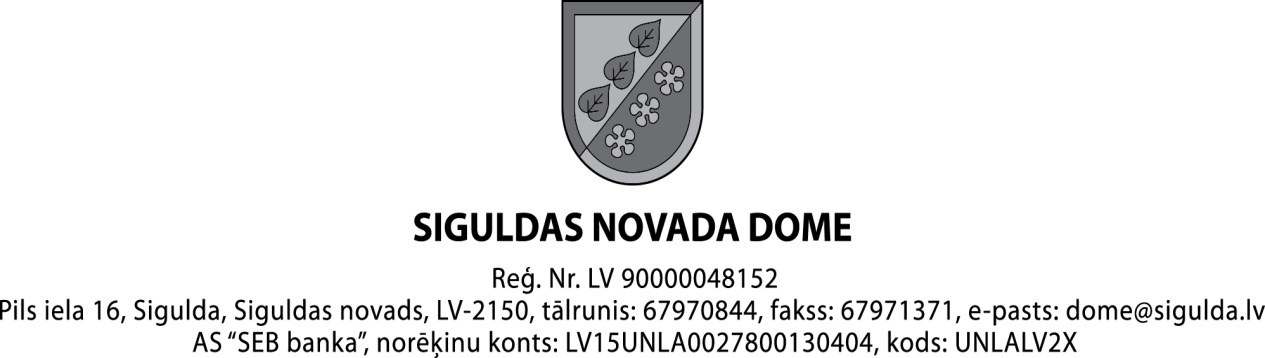 Licence Nr. (licences numurs)Interešu/pieaugušo neformālās izglītības programmas īstenošanaiIzdota „licences pieprasītājs”________________________________________________________________(juridiskās personas nosaukums un reģistrācijas numurs vai fiziskās personas vārds, uzvārds un personas kods)________________________________________________________________par interešu/pieaugušo neformālās izglītības programmas „programmas nosaukums”īstenošanuLicencēšanas komisijas priekšsēdētājs _______________/ vārds, uzvārds, paraksts/Z.v._____20___gada____/izsniegšanas datums/